*Had not yet posted when May report was prepared**Late filing fee was not remitted by previous Treasurer in November, 2016 as requiredNote: June’s beginning account balance is $20 more than end balance on May Treasurer report due to Treasurer’s misallocation of May Action Network payment. Treasurer accounted for $20 payment in calculating May account balance but did not include it in May’s report. Payment was not remitted until June and is included in this report.  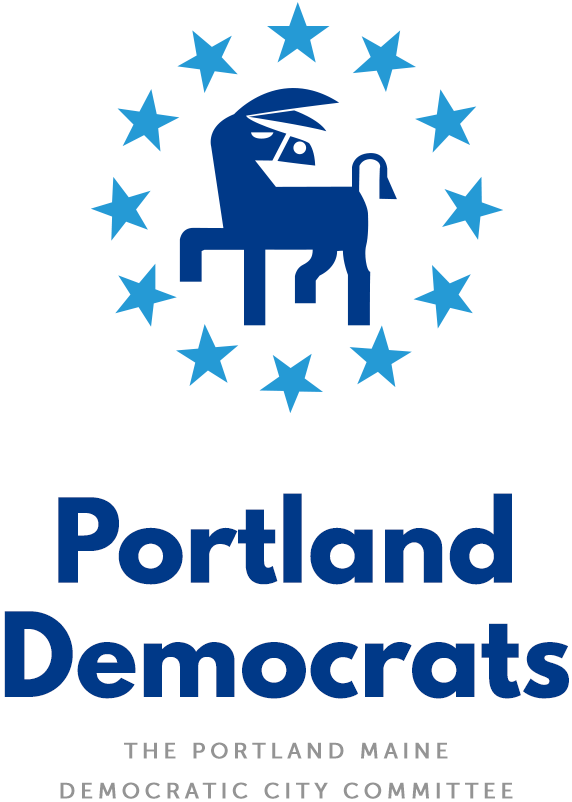 treasurer reportwww.portlanddems.orgSarah Rawlings, Treasurersarah.rawlings76@gmail.comACCOUNT SUMMARYReporting period: 6/1/2017 – 6/30/2017ACCOUNT detailsACCOUNT detailsACCOUNT detailsACCOUNT detailsDateAmountBalanceChecking Account5/31/17Fee Withdrawal 3 Items*($.30)$1,461.095/31/17Maintenance Fee*($5.00)$1,456.095/31/17Fee Withdrawal Adjustment Earnings Credit*$.76$1,456.856/1/17Proofing: Platform and Emails – Jennifer Job($60.00)$1,396.856/5/17Rental of Mechanics Hall for PDCC June Meeting($75.00)$1,321.856/6/17Check Withdrawal: Action Network (Reimbursement to Emily Figdor – May, 2017)($20.00)$1,301.856/6/17Check Withdrawal: Mail Chimp Hosting Service (Reimbursement to Emily Figdor – May, 2017)($45.00)$1,256.856/20/17Check Withdrawal: Action Network (Reimbursement to Emily Figdor – June, 2017)($20.00)$1,236.856/20/17Check Withdrawal: Mail Chimp Hosting Service (Reimbursement to Emily Figdor – June, 2017)($45.00)$1,191.856/26/17Treasurer, State of Maine (24 hour report late filing fee – November, 2016)**($175.00)$1,016.856/30/17Fee Withdrawal 7 Items($.70)$1,016.156/30/17Maintenance Fee($5.00)$1,011.156/30/17Fee Withdrawal Adjustment Earnings Credit$.60$1,011.75